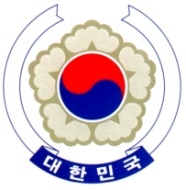 PERMANENT  OF THE The 22nd Session of UPR Working Group	<Check against delivery>Review of MongoliaGeneva, 5 May, 2015Statement of the Republic of KoreaMr. President,My delegation warmly welcomes the delegation of Mongolia. The Republic of Korea commends the efforts made by the Government of Mongolia in the field of human rights and progress achieved since the 1st UPR. We take particular note with appreciation that Mongolia has been implementing most of the recommendations that it has accepted during the 1st UPR.Mongolia has ratified and acceded to major international human rights instruments including the CAT and 2nd Optional Protocol to the ICCPR. It has also enacted new domestic laws and regulations most notably including the Law on Gender Equality, and the National Action Plan of Action for 2012-16 on Eliminating Child Labour. Alongside these legislative measures, we also appreciate its new institutional arrangements and steps toward judicial reform. We hope that those legislative and institutional measures can be implemented in full so as to improve the human rights situation in all areas. Hoping that the government of Mongolia will continue to build upon its current achievements, my delegation would like to make the following recommendations.First, we recommend that Mongolia continue to put forward more efforts to eliminate domestic and gender-based violence and discrimination against women and ensure greater representation of women in all sectors of society by fully implementing the Law on Gender Equality.Second, we recommend that Mongolia continue efforts to ensure that children are protected from all forms of violence and exploitation, particularly from child labour in hazardous conditions.Third, we recommend that Mongolia provide adequate protection to asylum seekers as required by relevant international norms including the principle of non-refoulement and to consider ratifying the Convention on Refugees.Finally, we recommend that Mongolia step up efforts to ensure the protection of foreign nationals from any forms of attacks and to hold offenders accountable.Thank you,  Mr. President.  /End/